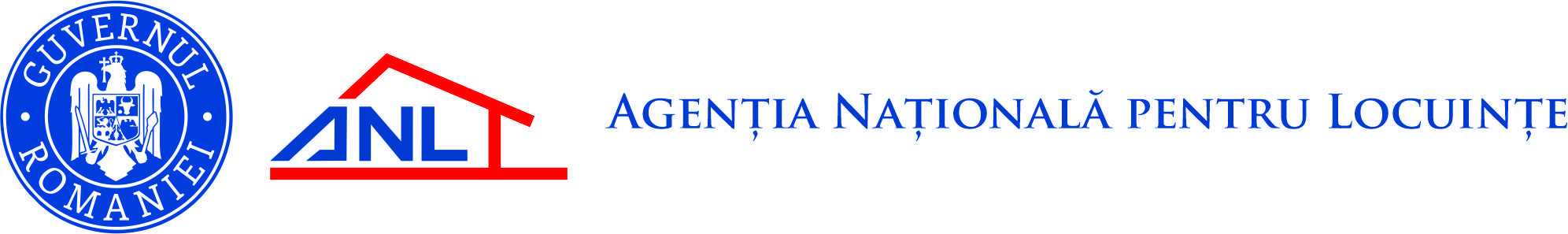                                                                                                                            T +40(21)307 67 19                    Bd. Unirii nr. 61, bl.F3, sector 3           F +40(21)320 61 10                                                                București, 030828	                          www.anl.roINFORMAREÎn atenția:Beneficiarilor locuințelor din amplasamentul ANL Henri Coandă, Voluntari, București  Subscrisa AGENŢIA NAŢIONALĂ PENTRU LOCUINŢE, cu sediul în municipiul Bucureşti, sector 3,            B-dul Unirii nr. 61, bl. F3, legal reprezentată prin Director General Gabriel Ionuț Stanciu, vă comunică că:Prin Procesul-Verbal nr.131177/13.09.2022, Primăria Municipiului București a predat S.C. Premier Energy SRL amplasamentul, pentru extindere rețea de distribuție și realizare branșamente în vederea alimentării cu gaze a imobilelor situate în incinta ansamblului rezidențial ANL Henri Coandă, Voluntari.13.09.2022